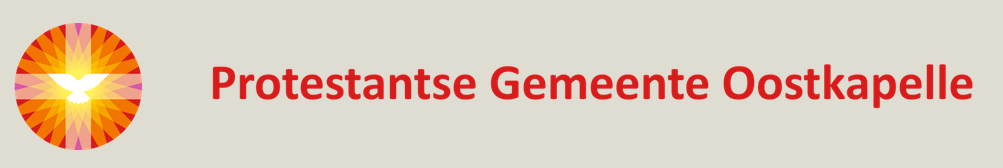 L i t u r g i e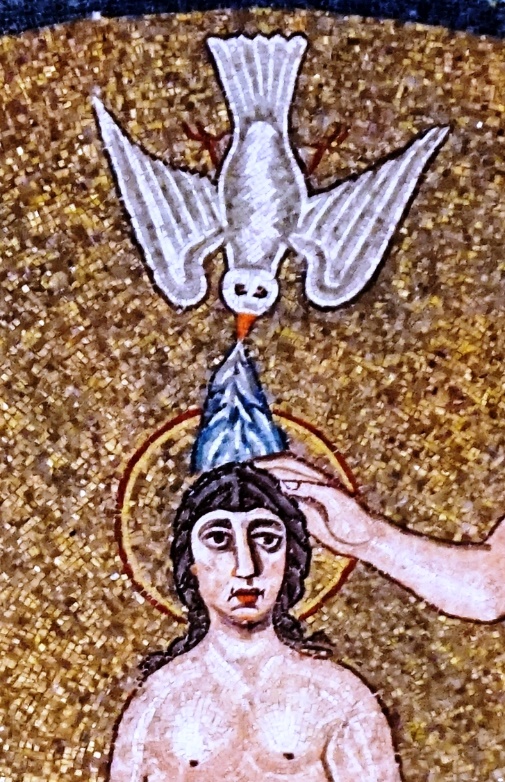 Orde van dienst voor zondag 10 januari 2021 in de protestantse Zionskerk te Oostkapelle. 1ste zondag na Epifanie.  Doop van de Heer.  Liturgische kleur: wit.Predikant ds. Ph.A. Beukenhorst, ouderling van dienst Sjoerd Blaas en organist Cocky Klaver.DIENST VAN DE VOORBEREIDINGOrgelspel vooraf:  “Wie schön leuchtet der Morgenstern” van Dietrich Buxtehude (Hoe helder staat de morgenster)Welkom en mededelingen door de ouderlingLied luisteren: Liedboek Psalm 100: strofen 1, 2, 3 en 4 – “Juich Gode toe, bazuin en zing” [Psalm van de zondag]InleidingLiturgische openingLied luisteren:  Liedboek 871: 1, 2 en 4 – “Jezus zal heersen waar de zon”DIENST VAN HET WOORDGebed bij de opening van de BijbelBijbellezing:  Marcus  1, 1 t/m 11Meditatief orgelspel vóór de preek: “Uit uw hemel zonder grenzen” - een bewerking door Arie J. KeijzerKorte preekLied luisteren:  Sela – “Doop”DIENST VAN GEBEDEN EN GAVENIn memoriam Laurina Kodde-Maranus (1930-2021)In memoriam Catharina Johanna Poppe-Corré (1939-2021)Gebeden – Stil gebed – Onze Vader (bid thuis mee)Lied luisteren: Liedboek 418: strofen 1, 2 en 3 – “God schenk ons de kracht”Collecte (via rekeningnummer): 1. PG Oostkapelle (NL38RABO0375519157); 2. Ondersteuning Gemeenten PKN (Diaconie: NL45 RBRB 0845 0168 57)SlotwoordHeenzending en Zegen      Uitbundig uitleidend orgelspel: “Magnificat fuga” van Johann Pachelbel